Безвъзмездни средства за подобряване на киберсигурността (CySIG)БЪЛГАРСКИ ЕЗИК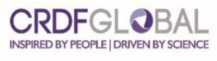 ПрегледПридобиването на знания, умения и инструменти за успешна програма за киберсигурност чрез семинар трябва да бъде допълнено с изграждане на капацитет за прилагане на препоръчаните мерки за контрол и защита. CRDF Global ще отпусне безвъзмездни средства на изследователски институции и университети, които са изпратили свои представители на един от семинарите за оборудване и свързаните с него такси за инсталиране, материали и консумативи с цел подобряване на информационната и киберсигурността.Безвъзмездните средства за подобряване на киберсигурността са безвъзмездни средства, спонсорирани от CRDF Global, за повишаване на нивото на информационна и киберсигурност в академични и изследователски институции, които отговарят на критериите за допустимост.CySIG се отпускат еднократно за срок от една година, като размерът на всяка от тях е до 30 000 USD.Средствата се предоставят чрез CRDF Global.ДопустимостПраво да кандидатства има всяка научноизследователска институция или висше учебно заведение, което е изпратило свой представител на един от семинарите по програмата, посветени на киберкражбите. Кандидатите могат да кандидатстват като отделна организация или като консорциум. Не се изисква главният изследовател и другите членове на екипа за отпускане на безвъзмездни средства за научни изследвания да са присъствали на семинара. За разглеждане на кандидатурите в този конкурс е необходимо одобрение от страна на институцията.CySIG са отворени за кандидати - публични и частни академични и изследователски институции и предприятия - които отговарят на всички от изброените критерии:Активни научноизследователски дейности по изброените по-горе теми. Кандидатите от други изследователски области могат да кандидатстват с надлежна обосновка.Съществуваща ИТ инфраструктура, пригодена за подобряване на сигурността.Физическо присъствие в някоя от допустимите държавиИнституционално одобрениеВсяко предложение се разглежда самостоятелно и следователно не трябва да бъде част от други предложения, подадени в рамките на тази програма, нито да бъде зависимо от техния успех.Всеки кандидат - институция - може да подаде само едно заявление за този конкурс за безвъзмездни средства за всеки изследователски отдел.CRDF Global си запазва право да наложи ограничения на участието на което и да е лице или институция в своите програми. CRDF Global спазва всички закони и нормативни актове на САЩ, свързани с контрола на износа и участието на чуждестранни граждани или институции в нейните дейности. Политика на CRDF Global е да не извършва никакви транзакции с юридически лица с ограничен достъп в САЩ без съответното разрешение от правителството на САЩ.Изисквани материали за кандидатстванеВсички кандидатури трябва да включват информацията и придружаващите документи, посочени в Контролния списък за кандидатстване за безвъзмездни средства за противодействие на киберкражбите в академичните среди на CRDF Global, който може да бъде изтеглен като образец на документ в Microsoft Word. Материалите за кандидатстване и научноизследователските продукти могат да бъдат подадени на английски език или на стандартизиран национален език. Позициите в заявлението и описанието трябва да бъдат ограничени до пет страници с един интервал. Допълнителни съпътстващи документи и електронни таблици могат да бъдат приложени към това описание или изпратени като отделни документи.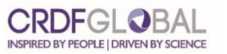 Попълнен формуляр за кандидатстване на CySIG и придружаващи документи, включително:Попълнен формуляр за бюджет на CySIG* (задължително)Автобиография (CV) на всеки член на екипа по проекта от страна на кандидата —максимум 3 страници за всеки, във формат Word или PDF - с посочени телефон и електронна поща за връзка с ръководителя по сигурността на информацията (CISO) от кандидатстващата институция (задължително)Вътрешна или външна оценка на уязвимостта на киберсигурността — под формата на доклад или вътрешен доклад (задължително)Потвърдително писмо от институцията(задължително) *за да се класирате, документ от ръководството на вашата институция трябва да посочва, че имате необходимата подкрепа от вашата институция за кандидатстване и изпълнение на тази безвъзмездна помощ. Формулярът трябва да бъде подписан от ръководството.Трябва да се представи списък с препоръки от независими лица, които са запознати с работата на Главния изследовател или екипа на проекта.Всички материали за кандидатстване трябва да бъдат представени като прикачени файлове в Word или PDF, като се използват формулярите, предоставени от CRDF Global.Приложно поле на безвъзмездната помощ*CySIG са предназначени за финансиране на оборудване и свързаните с него такси за инсталиране, материали и консумативи, които подобряват информационната сигурност и киберсигурността. Работните разходи на членовете на екипа на проекта от страна на кандидата не се допускат в рамките на това безвъзмездно финансиране.Допустими средстваМаксималният общ размер на безвъзмездните средства е до 30 000 щатски долара от CRDF Global, които се отпускат директно на института, в който работи основното лице за контакт. **В случай на отпускане на средства, бюджетите, за които се иска финансиране от CRDF Global, могат да бъдат преразгледани.Допустими разходиОборудване, консумативи и услуги (ESS)Други преки разходи (други съпътстващи разходи, които могат да възникнат във връзка с инсталирането и поддръжката на ESS)Критерии за оценка на предложениятаВсички предложения ще бъдат оценени на базата на следните критерии:Значение и въздействие на киберсигурността:Какви са предложените актуализации на сигурността и как ще подобрят сигурността в институцията?Колко често кандидатът е наблюдавал прецеденти на опити за кибератаки, насочени към неговите информационни ресурси?Какви са възможно най-големите последствия в случай на успешна кибератака/киберкражба на ключови информационни ресурси?Устойчивост и ангажимент: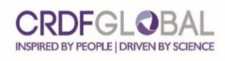 Организацията на кандидата демонстрира ли своята ангажираност към проекта, като предлага безплатна финансова, логистична и/или екипна подкрепа?Има ли кандидатът ясна стратегия или план за мониторинг/оценка? Как ще разбере кандидатът, че исканото подобрение е оказало предвиденото въздействие?Предлага ли кандидатстващата институция дългосрочна финансова подкрепа или подробен план за поддръжка?Яснота, целесъобразност и подробности:Има ли проектът ясен и разумен график и план за осъществяване?Съобразен и обоснован ли е предложеният бюджет за дейностите?Подходяща ли е настоящата информационно-комуникационна система на институцията за предложените подобрения?Предишни резултати:• Има ли кандидатът опит във висококачествени проучвания по въпроси, свързани с отговорна научна и изследователска етика, почтеност, информационна сигурност, управление на данни, отговорни технологии, институционално съответствие, познаване на технологии с двойна употреба и контрол на износа?Бюджет:Съпоставил ли е кандидатът дейностите и задачите в предложението с бюджета на проекта?Достатъчен ли е бюджетът на проекта за осъществяване на задачите в предложението през посочения период на изпълнение?Бюджетните позиции представляват ли разумни и обичайни разходи и подходящ баланс между преките и непреките разходи?Имайте предвид, че CySIG са безвъзмездни средства на конкурсен принцип и повторното финансиране на едни и същи лица или институции е ограничено.Допълнителна информацияЗа подробна информация относно конкурса на CySIG посетете: https://www.crdfglobal.org/docs/default-document-library/cysig-faq.docxЗа подробна информация относно общите правила за отпускане на безвъзмездни средства на CRDF Global, посетете: http://www .crdfglobal .org/grants -and-grantees/faqs+За допълнителни въпроси относно конкурса на CySIG, моля, свържете се с CRDF Global на cysig@crdfglobal.orgКак да кандидатстватеИзпратете попълненото заявление, бюджета и необходимите документи на cysig@crdfglobal.org.Глобални политики на CRDFЗащита от плагиатство: CRDF Global няма да предостави финансиране на заявление, в което има плагиатство. Всички заявления за финансиране, подадени до CRDF Global, ще бъдат проверени внимателно за плагиатство спрямо голям брой източници, включително публикувани научни статии, книги, резюмета на конференции и уебсайтове. Когато бъде открито плагиатство, програмата в рамките на CRDF Global, която контролира възможността за финансиране, ще определи конкретните действия, които трябва да бъдат предприети. Предприетите действия могат да включват, но не се ограничават до: а) уведомяване на кандидата, че е открито плагиатство; б) изключване на кандидата от възможността за финансиране; в) уведомяване на институцията на кандидата; г) уведомяване на рецензентите; д) уведомяване на организациите, които си сътрудничат с CRDF Global по отношение на възможността за финансиране; е) забрана на кандидата да участва в бъдещи възможности за финансиране.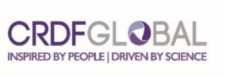 Примерни проекти на CySIG*Моля, имайте предвид, че CySIGs няма да финансира обучения или семинари. CySIG ще финансира само обучения, свързани с използването на поръчаното оборудване за киберсигурност или с разбирането на процедурите за киберсигурност.Примерите за оборудване, което се използва за осигуряване на киберсигурността на информационните и телекомуникационните системи (ИТС) и за физическата сигурност на обектите на информационна дейност (ОИД), включват:Системи за контрол на достъпа до обектите на информационна дейност (ОИД) и/или сървърни помещения (напр. камери, електронни цифрови ключалки)Екран за защита на уеб приложенията (WAF)Защитна стена (мрежова защитна стена)Системи за предотвратяване на проникване (IPS)Системи за управление на информацията и събитията в сигурността (SIEM) (например McAfeeEnterprise Security Manager)Антивирусен софтуер*Моля, обърнете внимание, че горепосоченият списък не е изчерпателен списък на отговарящи на изискванията проекти. CRDF Global препоръчва на кандидатите да се свържат сcysig@crdfglobal.org ако имат някакви въпроси или притеснения относно допустимостта на потенциална тема.Примери за дейности и процедури за създаване или повишаване на киберсигурността:Одит и разработване на процеси за управление на ИТ (например въз основа на методологията COBIT 5)Одит на информационната сигурност и разработване на препоръки въз основа на него (например въз основа на пакета от стандарти ISO 270XX)Разработване и внедряване на процедури за управление на инциденти, свързани с информационната сигурност(политики)Разработване и внедряване на процедури (политики) за управление на промените винформационните системиРазработване и внедряване на процедури (политики) за контрол на достъпа до информационни ресурсиОбучение и сертифициране на служителите на отдела за информационна сигурност в съответствие с международните изисквания (например сертифициране по някоя от програмите на ISACA).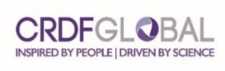 Цел:Повишаване на нивото на информационна и киберсигурност в академичните и изследователските институции. Безвъзмездните средства са предназначени за повишаване на капацитета на академичните и научноизследователските институции за защита и реагиране на киберзаплахите, породени от злонамерени лица, които се опитват да откраднат чувствителни данни от научни изследвания и проекти чрез неоторизиран достъп до компютърни системи.Откриване на конкурса:Грузия: 9 юни 2022 г.Армения: 29 септември 2022 г.Турция, Азербайджан, България: 23 септември 2022 г.Краен срок за кандидатстване:Грузия: 22 юли 2022 г.Армения, Турция, Азербайджан, България: 7 ноември 2022 г.Допустимост:Кандидати - академични и изследователски институции - с научни изследвания по теми, като:Наука и технологииИнженеринг (всички видове)Социални наукиМедицинскиИзчисленияНавигация и авиационна техникаЗадвижващи системиТелекомуникации и информационна сигурностЕлектроникаДопустими държави - Грузия, Армения, Турция, Азербайджан, БългарияКак да кандидатствате:По имейл доcysig@crdfglobal.orgОбща област:КиберсигурностРазмер на отпуснатите средства:До 30 000 USDПродължителност на отпускането:Една годинаОбявяване и кандидатстване:http://www.crdfglobal.org/ (вижте “Текущи възможности за финансиране”)